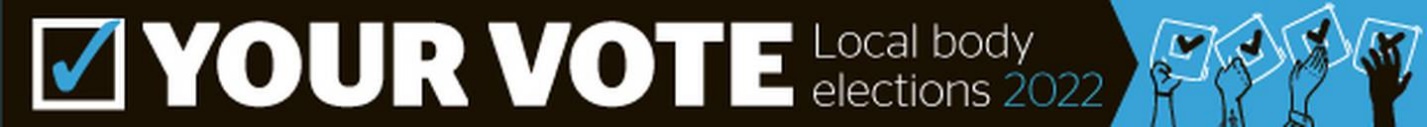 It can be difficult to wade through all the different candidates vying for a seat around the council table, but there are a few things you can do to make it easier.How to find out more about your candidatesAttend Meet the Candidate meetingsRing them or email them and ask questionsFind out what others know about them.Local Government New Zealand’s suggested questions for candidates:• 	What do you see as the biggest challenges facing your community?What do you see as the regional council’s role in managing these big challenges?• 	If elected, what do you hope to achieve by the end of the term?• 	What do you think the role of local government is in shaping the future and success of our communities?• 	Why are you running this election?• 	What do you think is your most important attribute that you see as an asset or contribution around the council table?• 	How do you envisage working with others in council -especially those who don't agree with you?• 	What are your thoughts around the role of local and central government in Aotearoa? What could be improved?• 	How would you lead your community through challenging times such as natural disasters?• 	How do you plan to connect with all parts of your community and ensure their voices are heard?